Kreće novi ciklus radionica namijenjenih iskusnim plesačima hrvatskih tradicijskih plesova:“POGLED U PROFESIONALIZAM”Cilj radionice: upoznavanje zainteresiranih sa svakodnevnim radom jedinog profesionalnog folklornog ansambla. Radionice će obuhvatiti učenje i savladavanje plesnog repertoara Ansambla LADO.Ciljna skupina: sve osobe od 16 godina do 35 godina s iskustvom plesanja hrvatskih tradicijskih plesovaPočetak prve radionice: 12.5.2018.Termini održavanja radionica: 12., 19. i 26. svibnja9. i 16. lipnjau periodu od 10 do 13 satiMjesto održavanja: Dvorana Ansambla LADO, Trg Republike Hrvatske 6aVoditelji: plesni voditelji Ansambla LADO Sandra Sekula i Alen ŠuškovićCijena:za svih 5 dolazaka: 300,00 knza pojedinačne dolaske: 70,00 knO voditeljima: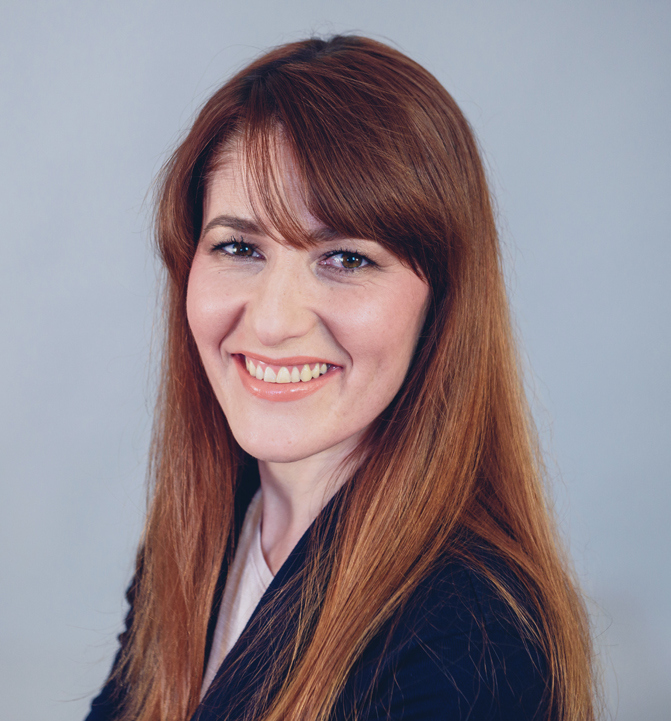 Sandra Sekula i Alen Šušković dugogodišnji su solisti Ansambla LADO koji svojim radom neprestano šire i čuvaju autentičnost narodnog izričaja hrvatskih narodnih plesova, običaja i glazbe. Iskustvo su stjecali i aktivnim sudjelovanjem u amaterizmu te sudjeluju u radu mnogih amaterskih folklornih društava. S Ladom su proputovali gotovo cijeli svijet, održavali brojne radionice i seminare folklornih plesova u zemlji i inozemstvu. 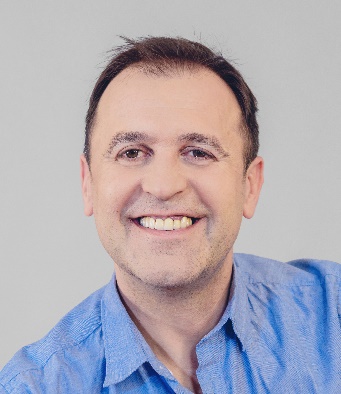 PRIJAVNICA NA RADIONICU“POGLED U PROFESIONALIZAM”Obavezno ispuniti:Ispunjenu prijavnicu potrebno je poslati e-mailom na adresu administrator@lado.hr najkasnije do 10. svibnja 2018. godine.Broj mjesta nije ograničen!Ime i prezimeE-mail adresaBroj telefona / mobitelaGodina rođenjaKoliko dugo se bavite plesanjem i pjevanjem hrvatskih tradicijskih plesova i pjesama? Gdje ste stjecali iskustvo?